St. Francis of Assisi Parish 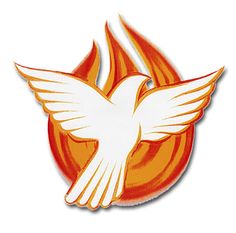 Confirmation InformationCongratulations, you have a child receiving the sacrament of Confirmation this year!Please read the following  information and note the dates on the attached calendar.Candidate RequirementsAccording to Sacramental Norms of the Diocese of Memphis and guidelines of St. Francis of Assisi Parish, the following are required of Candidates for Confirmation:	Grade Requirement - Be in eighth grade or 14 years of age (or above) and express a desire for Confirmation.Registration Complete the Registration Form requesting ConfirmationCertificate of Baptism - A copy of the child’s baptism certificate is required if your child was baptized at a parish other than St. Francis.  Parish Registration – one of the following criteria must be met: Your family must be registered members of St. Francis Parish. If you are a registered member of another parish but wish for your child to be confirmed with St. Francis, you must provide a letter from your pastor stating that your child has permission to do so.  If you would like your child to receive Confirmation in the parish in which you are registered, we will be happy to provide a letter certifying his/her participation in our program, at your request.Supply Fee - $50 payable at RegistrationReligious Education Classes – Child must be attending a Catholic school or be enrolled in Parish Religious Education classes for at least the year prior to the sacramental year.  In other words, a child in eighth grade may receive Confirmation only if he or she was enrolled in a Catholic school or Parish Religious Education class during their seventh grade year.  Please provide evidence of this enrollment if the child was not enrolled here at St. Francis last year.Mass Attendance – All children and young adults are expected to attend Sunday Mass on a weekly basis in order to connect religious education, sacramental preparation and prayer, to the Liturgy of the Mass.  NOTE:  Competitive sports leagues require many of our students to be out of town on the weekend.  Parents should make sure that students never miss Sunday Mass due to a ball game.  (Coaches should be informed of this issue well in advance.)  It is the responsibility of parents to check www.masstimes.org or call (410)676-6000 for churches and Mass times when traveling.  Please make Mass attendance part of your travel plans.Confirmation Retreat – Attendance at a Confirmation retreat is required by the Diocese of Memphis.  *Important Note:  This Retreat is mandatory.  The student must be present for the entire retreat.  Eucharistic Adoration –We encourage all students preparing for Confirmation to take advantage of opportunities to worship our Lord through Eucharistic Adoration. NOTE:  First Friday Adoration is held every month at St. Francis of Assisi Church in the Chapel following 8:15 a.m. Mass, with Benediction at 5:00pm.Letter to the Bishop - Confirmandi must write a letter to Bishop David Talley requesting Confirmation.  This letter is to be the work of the Confirmandi, always in their own words, about their spiritual relationship with God.  The due date will be set by their religion teacher.Parent Sacrament Meetings - The Diocese of Memphis requires parents to attend two meetings on Confirmation:  Confirmation Program Overview - Student and at least one parent are required to attend the Confirmation Program Overview, held in September.  Theology of Confirmation Session - Parents have a choice of attending one of two sessions in order to fulfill this requirement.  (See calendar for dates)Child care is provided for all parent meetings.Reconciliation – Confirmandi are encouraged to celebrate the Sacrament of Reconciliation regularly, preferably with their families, especially during the liturgical seasons of Advent and Lent.Sponsors and Confirmation Names - Information on choosing Sponsors and Confirmation names will be given by their religion teacher, including the due dates.Service Hours - Students are required to perform 20 hours of service.  Information will be provided by their religion teacher regarding how to keep track of the hours and dates.Attire for Confirmandi at Confirmation: 	Girls:	Simple white dress must be at or near the knee and no longer than at the ankle in length.  Low necklines are not appropriate.  Dresses that are halter, sleeveless or have spaghetti straps must have a white jacket, shawl or sweater worn over them.  Appropriate white or nude colored dress shoes (open-toe is fine)	Boys:	Dark Suit or Dark Sport Coat Tan/khaki pants with belt White shirt and Tie (regular tie or bow tie)Dark socks and appropriate dress shoes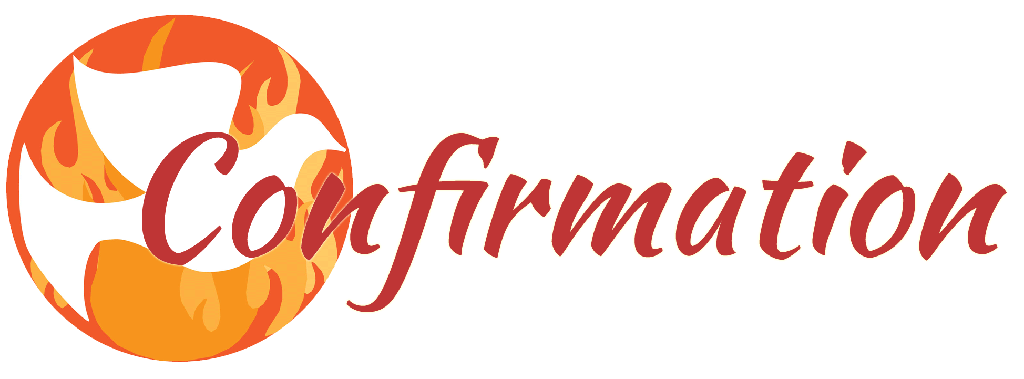 2021-22 Calendar for ConfirmationParents are required to attend a total of two meetings on Confirmation.  There are no exemptions for attending the parent meetings.  Childcare for siblings is provided for all parent meetings.September 29th (Wed)		Confirmation Program Overview					7:00pm, St. Francis Church					Required for all Confirmandi and Parent(s)October 29th (Fri)		Confirmation Retreat5pm – 10pm, Parish Life CenterPlease notice this is a FRIDAY NIGHT!  A team from NET Ministries is leading our Confirmation retreat this year.Required for all Confirmandi (Students only)Parents must attend one of the following meetings before Confirmation:March 6th (Sun) 			Parent Meeting- Theology of Confirmation (English)						10:30am, SFA School, Activity Room	OR				Parent Meeting- Theology of Confirmation (Spanish)					10:30am, SFA School, LibraryMarch 31st (Tue)		Parent Meeting- Theology of Confirmation (English)						7p.m., Parish Life Center Room 113					Parent Meeting- Theology of Confirmation (Spanish)					7p.m., Parish Life Center Room 108The Confirmation Date is set by the Bishop’s office.  We will immediately communicate the date to our families as soon as we receive it!Note:  Bishop Talley has encouraged parishes to schedule their Confirmations throughout the year – during the fall and in Jan/Feb.  This year you may hear of parishes in our diocese celebrating Confirmation at different times of the year.  St. Francis Parish chose to keep our Confirmation at the traditional time, following Easter.  We hope to have our Confirmation in late April or early May.  